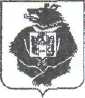 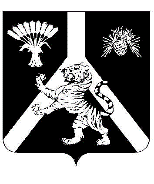 АДМИНИСТРАЦИЯНАУМОВСКОГО СЕЛЬСКОГО ПОСЕЛЕНИЯХабаровского муниципального районаХабаровского краяПОСТАНОВЛЕНИЕ       28.03.2022 №16          с. НаумовкаОб определении должностного лица, ответственного за работу по профилактике коррупционных и иных правонарушений	В целях организации работы по профилактике коррупционных и иных правонарушений, во исполнение требований Федерального закона от 25.12.2008 №273-ФЗ «О противодействии коррупции»	1. Определить Семенову В.С.- специалиста администрации ответственной за работу по профилактике коррупционных и иных правонарушений в администрации Наумовского сельского поселения.	2. Контроль за выполнением настоящего постановления оставляю за собой.Глава сельского поселения                                                             Л.В. Зибницкая